Sample Assessment Tasks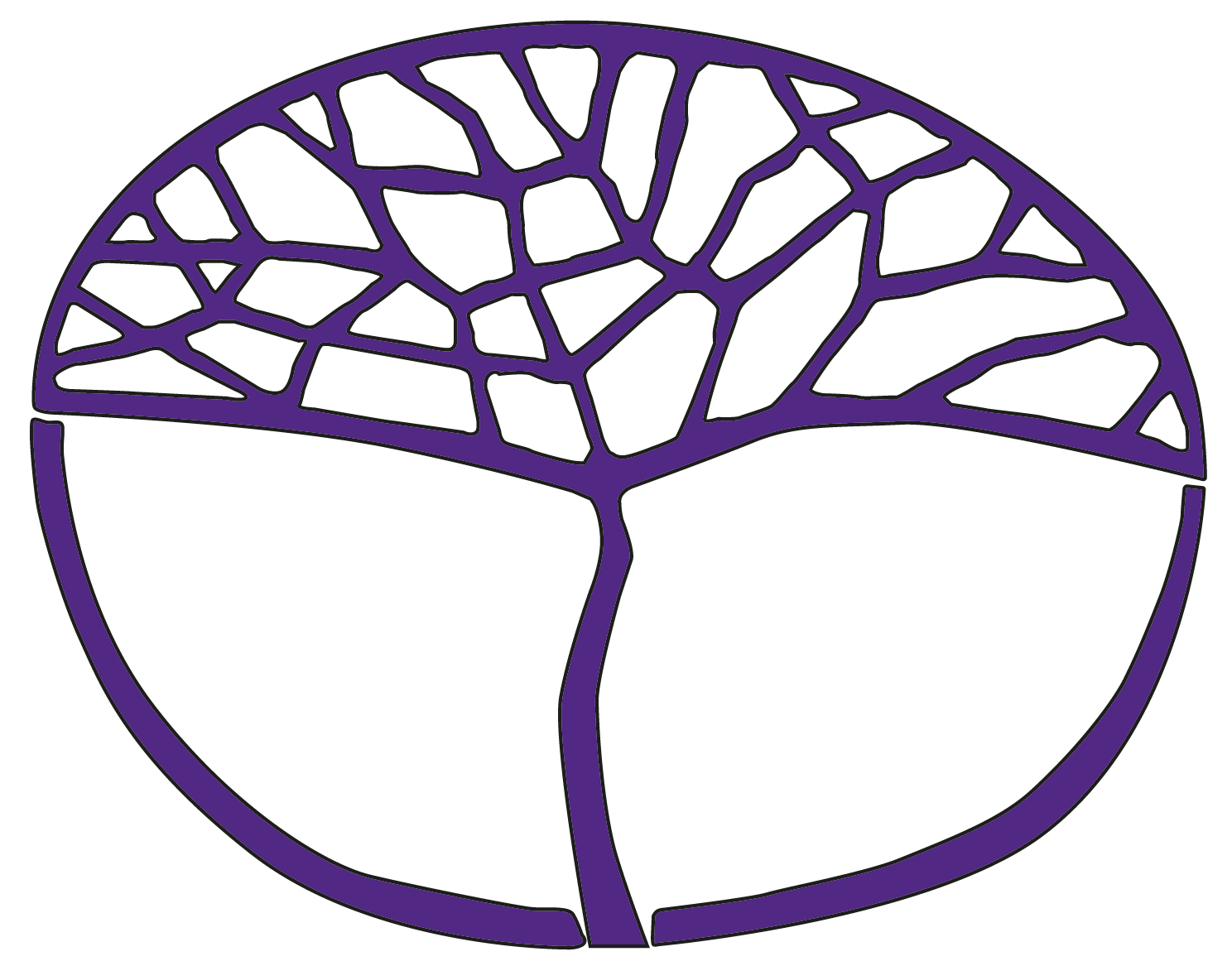 Mathematics Foundation Year 12Copyright© School Curriculum and Standards Authority, 2015This document – apart from any third party copyright material contained in it – may be freely copied, or communicated on an intranet, for non-commercial purposes in educational institutions, provided that the School Curriculum and Standards Authority is acknowledged as the copyright owner, and that the Authority’s moral rights are not infringed.Copying or communication for any other purpose can be done only within the terms of the Copyright Act 1968 or with prior written permission of the School Curriculum and Standards Authority. Copying or communication of any third party copyright material can be done only within the terms of the Copyright Act 1968 or with permission of the copyright owners.Any content in this document that has been derived from the Australian Curriculum may be used under the terms of the Creative Commons Attribution-NonCommercial 3.0 Australia licenceDisclaimerAny resources such as texts, websites and so on that may be referred to in this document are provided as examples of resources that teachers can use to support their learning programs. Their inclusion does not imply that they are mandatory or that they are the only resources relevant to the course.Sample assessment task Mathematics – Foundation Year 12Task 3 – Unit 3Assessment type: 	Response – Skills test ConditionsTime for the task: 	30 minutesIn class, calculator permitted, spreadsheet requiredMarks: 		17 marksTask weighting:	5% of the school mark for this pair of units_________________________________________________________________________________The government taxes you at a rate of 19% for every dollar over $18 200 that you earn in a job. Imagine you have a job and you earned $24 200 last year. How much money must you pay tax on?	(1 mark)Calculate the amount of tax you must pay.	(2 marks)Write down all the buttons you pressed on your calculator to get your answer to part (b) in the grid below.	(1 mark)Listed below are some amounts of money from a person’s weekly budget.Identify each amount as income or expense. (Write I or E next to each.)	(2 marks)	Food	$80 ________________	Clothes	$30	________________	Bus fare 	$25 ________________	Pocket money	$20	________________	Pay	$221________________	Phone	$15	________________	Movies	$12 	________________Construct a spreadsheet to show income and expenses above, and how much money could be saved at the end of each week. Print off the spreadsheet and submit with this test.		(5 marks)How much money could be saved each week?	(1 mark)A first-year apprentice hairdresser is paid $10.80 per hour on weekdays. The penalty rate for working on Saturday is an increase of 33% per hour for normal hours. (Normal hours are between 7 am and 6 pm.)What is the penalty rate for an apprentice who works on a Saturday during normal hours?	(2 marks)	(b)	Calculate how much the apprentice earns for the week, if he works 16 hours from Monday 	to Friday and seven hours on Saturday.	(3 marks)Marking key for sample assessment task 4 – Unit 3(a)	How much money must you pay tax on?	Calculate the amount of tax you must pay?	Write down all of the buttons you pressed on your calculator to get your answer to part (b) in the grid below.	(a)	Identify each amount as income or expense. (Write I or E next to each.)(b) 	Construct a spreadsheet to show income and expenses and how much money could be saved at the end of each week.	How much money could be saved each week?	(a)	What is the penalty rate for an apprentice who works on a Saturday during normal hours?(b)	Calculate how much the apprentice earns for the week, if he works 16 hours from Monday to Friday and seven hours on Saturday.Sample assessment task Mathematics – Foundation Year 12Task 11 – Unit 4Assessment type: 	Practical applicationConditions:Time for the task: 	50 minutesIn class, calculator permittedMarks: 		36 marksTask weighting:	5% of the school mark for this pair of units_________________________________________________________________________________Mix different concentrations of fluidA commercial kitchen has various surfaces which require cleaning. A liquid concentrate is mixed with water to produce different strengths for cleaning each of these various surfaces.In this task, a coloured liquid will be used to simulate the cleaning concentrate. Using your understanding of ratios and fractions, you are to make up the following five solutions:Solution 1: 	1 part concentrate and 3 parts water; that is, 1:3. (100 mL of concentrate = 1 part)Solution 2: 	Stronger than solution 1Solution 3: 	Weaker than solution 1Solution 4: 	Double the amount of solution 1Solution 5: 	Three times the amount of solution 1Things to considerWhat calculation do you need to do before you make up solution 1?What measurements do you need to do to make solution 1? How will you know if the solution is stronger or weaker?What calculations do you need to do to make up solutions 4 and 5? What is expected?Solutions made up to the above specifications.A label on each solution which includes:the name of the solutionthe quantities of concentrate and water used to make the solutionthe amount of solution in mL. Answer the following questions:What fraction of the total amount of solution 1 is the concentrate?How will you know if a solution is stronger or weaker?Is it correct to say the concentrate will still be the same fraction in solutions 4 and 5? Explain your answer.Marking key for sample assessment task 11 – Unit 4Parts 1 and 2Solution 1: 1 part concentrate and 3 parts water. That is 1:3. (100 mL of concentrate = 1 part)	Solution 2: Stronger than solution 1Solution 3: Weaker than solution 1Solution 4: Double the amount of solution 1Solution 5: Three times the amount of solution 13.	Answer the following questions:Sample assessment task Mathematics – Foundation Year 12Task 16 – Unit 4Assessment type: 	Practical applicationConditionsTime for the task: 	two weeksCalculators and computers permittedMarks: 		48 marksTask weighting:		7% of the school mark for this pair of units_________________________________________________________________________________Start a new job: Income, travel, getting there on time and travel expensesYou are starting a new job and want to know how much you will be paid, how long it will take you to get to work, whether you should use public transport or your own car, and how much of your income will be used to cover work-related travel expenses. You are to research and prepare a report on your findings which includes the following information.Job details	(10 marks)Identify the type of job, the place of employment, rate of pay and the hours that you will work in one working week, including the weekend, if applicable. Income	(10 marks)Assuming you are at least 18 years old and earning at least the minimum rate of pay, determine your weekly gross and net pay.Travel and time management	(10 marks)You are to plan to use two modes of travel:Plan A: Using public transportPlan B: Driving a car, including details of the type of car you driveFor each plan, determine the latest time you need to leave for work so that you arrive on time and how long it will take to travel to work.Google maps and the Transperth website may assist you with this. You need to indicate in your report where you got your information from.4.	Travel expenses	(18 marks)Consider weekly costs involved for both modes of transport. For travel by public transport, you need to consider all daily bus/train fares to and from the place you work.For travel by car, you need to consider the cost of fuel based on the fuel consumption of your particular car and parking costs, if applicable.The following websites will assist you.Tax tableshttps://www.ato.gov.au/uploadedFiles/Content/MEI/downloads/BUS39408n10050514.pdfTravelhttp://www.transperth.wa.gov.au/Journey-Plannerhttp://www.fuelwatch.wa.gov.au/fuelwatch/pages/home.jspxTo determine the fuel consumption of any particular car, refer to the car manufacturer’s website.Marking key for sample assessment task 16 – Unit 41.	Job details2.	Income3.	Travel and time management4.	Travel expensesSolutionSolution$24 200 - $18 200 = $6 000$24 200 - $18 200 = $6 000Specific behavioursMarksCalculates difference1Total1SolutionSolution$6 000 x 19% = $1 140$6 000 x 19% = $1 140Specific behavioursMarksCalculates a percentage amount1Applies percentage calculation to taxable income1Total2SolutionSolutionNote: some calculators require = to be pressed and some do notNote: some calculators require = to be pressed and some do notSpecific behavioursMarksUses the calculator efficiently to work out a percentage of a quantity1Total1SolutionSolutionFood	$80	E	Clothes	$30	EBus fare 	$25	E	Pocket money	$20	IPay	$221	I	Phone	$15	EMovies		$12	EFood	$80	E	Clothes	$30	EBus fare 	$25	E	Pocket money	$20	IPay	$221	I	Phone	$15	EMovies		$12	ESpecific behavioursMarksDistinguishes between income and expense1Identifies all income and expenses 1Total2SolutionSolutionSpecific behavioursMarksIncome shown in one column1Expenses shown in one column1Savings shown1Sum formula used to calculate the total of income and expenses1Formula used to calculate savings1Total5SolutionSolution$241 - $162 = $79$241 - $162 = $79Specific behavioursMarksCalculates the correct difference 1Total1SolutionSolutionRate is $10.80 per hourPenalty rate is 33% more$10.80 x 33% = $3.56Penalty rate = $10.80 + $3.56 = $14.36 per hourRate is $10.80 per hourPenalty rate is 33% more$10.80 x 33% = $3.56Penalty rate = $10.80 + $3.56 = $14.36 per hourSpecific behavioursMarksCalculates % increase on normal rate1Calculates penalty rate1Total2SolutionSolutionSpecific behavioursMarksApplies the normal rate to week-day hours1Applies the penalty rate to Saturday hours1Calculates total weekly earnings1Total3Preparing Solution 1Preparing Solution 1Preparing Solution 1Give the students the information and then have some discussion (either individually or in small groups) to ensure that they understand the task.Solution 1 – A ratio of 1:3 means I would measure 100 mL of concentrate and add it to 300 mL of water.That would make up 400 mL in total. Give the students the information and then have some discussion (either individually or in small groups) to ensure that they understand the task.Solution 1 – A ratio of 1:3 means I would measure 100 mL of concentrate and add it to 300 mL of water.That would make up 400 mL in total. Give the students the information and then have some discussion (either individually or in small groups) to ensure that they understand the task.Solution 1 – A ratio of 1:3 means I would measure 100 mL of concentrate and add it to 300 mL of water.That would make up 400 mL in total. Specific behavioursMarks with supportMarks without supportResponds appropriately to ‘What calculations do you need to do before you make up solution 1?’12Responds appropriately to ‘What measurements do you need to do to make solution 1?’12Measures correct amounts for solution12States the total amount of fluid in the solution12Total48Carrying out the taskCarrying out the taskCarrying out the taskStronger solution would have more concentrate added to 300 mL of water or 100 mL of concentrate added to less than 300 mL of water.Stronger solution would have more concentrate added to 300 mL of water or 100 mL of concentrate added to less than 300 mL of water.Stronger solution would have more concentrate added to 300 mL of water or 100 mL of concentrate added to less than 300 mL of water.Specific behavioursMarks with supportMarks without supportIncreases the amount of concentrate only or reduces the amount of water only12States the amount of concentrate and water used to make solution12States the total amount of fluid in the solution12Total36SolutionSolutionSolutionWeaker solution would have less concentrate added to 300 mL of water or 100 mL of concentrate added to more than 300 mL of water. Weaker solution would have less concentrate added to 300 mL of water or 100 mL of concentrate added to more than 300 mL of water. Weaker solution would have less concentrate added to 300 mL of water or 100 mL of concentrate added to more than 300 mL of water. Specific behavioursMarks with supportMarks without supportReduces the amount of concentrate only or increases the amount of water only12States the amount of concentrate and water used to make solution12States the total amount of fluid in the solution12Total36SolutionSolutionSolutionSolution would have 200 mL of concentrate added to 600 mL of water. That would make up 800 mL in total which is double the amount of solution 1.Solution would have 200 mL of concentrate added to 600 mL of water. That would make up 800 mL in total which is double the amount of solution 1.Solution would have 200 mL of concentrate added to 600 mL of water. That would make up 800 mL in total which is double the amount of solution 1.Specific behavioursMarks with supportMarks without supportDoubles both concentrate and water12States the amount of concentrate and water used to make solution12States the total amount of fluid in the solution12Total36SolutionSolutionSolutionSolution would have 300 mL of concentrate added to 900 mL of water. That would make up 1200 mL in total which is three times the amount of solution 1.Solution would have 300 mL of concentrate added to 900 mL of water. That would make up 1200 mL in total which is three times the amount of solution 1.Solution would have 300 mL of concentrate added to 900 mL of water. That would make up 1200 mL in total which is three times the amount of solution 1.Specific behavioursMarks with supportMarks without supportTriples both concentrate and water12States the amount of concentrate and water used to make solution12States the total amount of fluid in the solution12Total36SolutionSolutionWhat fraction of the total amount of solution 1 is the concentrate?There are four parts, so the concentrate would beof the solution.How will you know if a solution is stronger or weaker?The colour would be darker if it is stronger or lighter if it is weaker.OrCorrect references to more/less of concentrate/water.Is it correct to say the concentrate will still be the same fraction in solutions 4 and 5? Explain your answer.Yes, the fraction will still be the same because, in solution 4, 200 mL isof 800 mL.And, in solution 5, 300 mL is of 1200 mL.What fraction of the total amount of solution 1 is the concentrate?There are four parts, so the concentrate would beof the solution.How will you know if a solution is stronger or weaker?The colour would be darker if it is stronger or lighter if it is weaker.OrCorrect references to more/less of concentrate/water.Is it correct to say the concentrate will still be the same fraction in solutions 4 and 5? Explain your answer.Yes, the fraction will still be the same because, in solution 4, 200 mL isof 800 mL.And, in solution 5, 300 mL is of 1200 mL.Specific behavioursMarks Determines the fraction of the total amount of solution 11Explains how to recognise relative strength of liquid1Recognises the fraction of concentrate remains the same 1Makes correct reference to quantities in explanation1Total4Sample responseSample responseSample responseIncludes name of the job, e.g. first-year apprentice hairdresser working in a salon in ComoPay rate is $10.80 per hour on weekdays and $14.36 per hour on SaturdaysI am required to work 16 hours from Monday to Friday and seven hours on Saturday.Includes name of the job, e.g. first-year apprentice hairdresser working in a salon in ComoPay rate is $10.80 per hour on weekdays and $14.36 per hour on SaturdaysI am required to work 16 hours from Monday to Friday and seven hours on Saturday.Includes name of the job, e.g. first-year apprentice hairdresser working in a salon in ComoPay rate is $10.80 per hour on weekdays and $14.36 per hour on SaturdaysI am required to work 16 hours from Monday to Friday and seven hours on Saturday.Specific behavioursMarks with supportMarks without supportStates location of workplace12States pay rate12Includes penalty rate12States hours of work during week12Identifies whether weekend work is included12Total510Sample responseSample responseSample responseFirst Year apprentice hairdresser working 16 hours during the week and seven hours on Saturday earns a Net pay is $273.32 as there is no tax payable on this amountFirst Year apprentice hairdresser working 16 hours during the week and seven hours on Saturday earns a Net pay is $273.32 as there is no tax payable on this amountFirst Year apprentice hairdresser working 16 hours during the week and seven hours on Saturday earns a Net pay is $273.32 as there is no tax payable on this amountSpecific behavioursMarks with supportMarks without supportStates the hours worked12Applies rate of pay to determine income12States gross income per week12Identifies if any tax payable12Determines net pay12Total510Sample responseSample responseSample responseWorking in Como and required to start work at 8.30 amPublic transport using the Journey planner on Transperth websiteLeave home at 7.30 am to walk to catch bus at 7.40 amBus arrives at Transfer Station at 7.52 amCatch bus at 8.04 am to arrive at bus stop near workplace at 8.17 amWalk to workplace to arrive at 8.20 amTime taken to get to work 8.20 am – 7.30 am = 50 minutesBy car and using Google maps, time taken to get to work is 15 minutesLeave home at 8.10 am to arrive at 8.25 amWorking in Como and required to start work at 8.30 amPublic transport using the Journey planner on Transperth websiteLeave home at 7.30 am to walk to catch bus at 7.40 amBus arrives at Transfer Station at 7.52 amCatch bus at 8.04 am to arrive at bus stop near workplace at 8.17 amWalk to workplace to arrive at 8.20 amTime taken to get to work 8.20 am – 7.30 am = 50 minutesBy car and using Google maps, time taken to get to work is 15 minutesLeave home at 8.10 am to arrive at 8.25 amWorking in Como and required to start work at 8.30 amPublic transport using the Journey planner on Transperth websiteLeave home at 7.30 am to walk to catch bus at 7.40 amBus arrives at Transfer Station at 7.52 amCatch bus at 8.04 am to arrive at bus stop near workplace at 8.17 amWalk to workplace to arrive at 8.20 amTime taken to get to work 8.20 am – 7.30 am = 50 minutesBy car and using Google maps, time taken to get to work is 15 minutesLeave home at 8.10 am to arrive at 8.25 amSpecific behavioursMarks with supportMarks without supportGives details of latest time to leave home for both modes of transport24Determines total time taken to arrive at work for both modes of transport24Indicates sources of information12Total510Sample responseSample responseSample responsePublic transport using a prepaid ticket at 25% discountFare for journey of one zone is $2.18Working Monday to Saturday involves 12 fares at a cost of 12 x $2.18 = $26.16 CarDistance travelled per journey is 9.4 km. Distance travelled for 12 journeys from Monday to Saturday is Fuel consumption for a small car is approximately 8 L/100 km So, would use about 9 L of fuel for work travelFuel is 118 cents/LApproximate total fuel costs for travel to and from work are approximately No parking fees requiredPublic transport using a prepaid ticket at 25% discountFare for journey of one zone is $2.18Working Monday to Saturday involves 12 fares at a cost of 12 x $2.18 = $26.16 CarDistance travelled per journey is 9.4 km. Distance travelled for 12 journeys from Monday to Saturday is Fuel consumption for a small car is approximately 8 L/100 km So, would use about 9 L of fuel for work travelFuel is 118 cents/LApproximate total fuel costs for travel to and from work are approximately No parking fees requiredPublic transport using a prepaid ticket at 25% discountFare for journey of one zone is $2.18Working Monday to Saturday involves 12 fares at a cost of 12 x $2.18 = $26.16 CarDistance travelled per journey is 9.4 km. Distance travelled for 12 journeys from Monday to Saturday is Fuel consumption for a small car is approximately 8 L/100 km So, would use about 9 L of fuel for work travelFuel is 118 cents/LApproximate total fuel costs for travel to and from work are approximately No parking fees requiredSpecific behavioursMarks with supportMarks without supportDetermines fare for one journey12Determines total amount for fares/week12Determines distance travelled for one journey12Determines total distance travel/week12Identifies fuel consumption rate for specific car12Determines total fuel consumption12Identifies cost of fuel/L12Determines total cost for fuel/week12Acknowledges other costs, such as parking12Total918